PENGARUH PENDAPATAN NASABAH DAN BAGI HASIL TERHADAP MINAT MASYARAKAT MENABUNG DI BMT ISTIQOMAH KARANG REJO TULUNGAGUNGSKRIPSIDiajukan kepadaSekolah Tinggi Agama Islam Negeri (STAIN) Tulungagunguntuk Memenuhi Salah Satu Persyaratan dalam MenyelesaikanProgram Sarjana Strata Satu Program Studi Muamalah 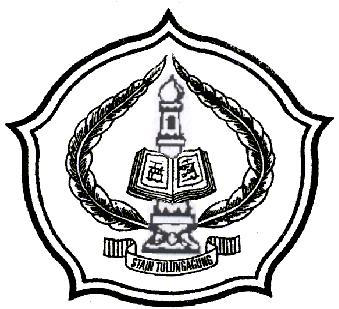 Oleh:SAEKHONINIM. 3221053027PROGRAM STUDI MUAMALAHJURUSAN SYARIAHSEKOLAH TINGGI AGAMA ISLAM NEGERI(STAIN) TULUNGAGUNG2012PERSETUJUAN PEMBIMBINGSkripsi dengan judul “Pengaruh Pendapatan Nasabah dan Bagi Hasil terhadap Minat Masyarakat Menabung di BMT Istiqomah Karangrejo Tulungagung” yang ditulis oleh Saekhoni  ini telah diperiksa dan disetujui untuk diujikan.Tulungagung, 05 Agustus 2011PembimbingH. SIROJUDDIN HASAN, M.AgNIP. 19620508 200003 1 001PENGESAHANSkripsi dengan judul” Pengaruh Pendapatan Nasabah dan Bagi Hasil terhadap Minat Masyarakat Menabung Di BMT Istiqomah Karangrejo Tulungagung” yang ditulis oleh Saekhoni ini telah dipertahankan di depan Dewan Penguji Skripsi STAIN Tulungagung pada hari Kamis, tanggal 9 Agustus 2012, dan dapat diterima sebagai salah satu persyaratan untuk menyelesaikan Program Sarjana Strata Satu dalam Ilmu SyariahDewan Penguji Skripsi       	Ketua,	Sekretaris,H. SIRAJUDDIN HASAN, M.Ag.	            SYAFRUDIN ARIF MARAH M, M. SI. NIP. 19620508 200003 1 001                        NIP. 19770423 200912 1 001Penguji UtamaH. DEDE NUROHMAN, M.Ag.NIP. 19711218 200212 1 003Tulungagung,   September 2012Mengesahkan,STAIN TulungagungKetua,Dr. MAFTUKHIN, M.AgNIP.19670717 200003 1 002HALAMAN PERSEMBAHANDengan mengucap syukur AlhamdulillahSebuah karya sederhana ini kupersembahkanteruntuk orang-orang yang berarti dalam hidupku:Bapakku (Kanafi) dan Ibukku (Sarmi), yang selalu memberikan do’a dalam setiap langkahku dan kasih sayangnya kepadaku adikku (Amin Tohari), yang selalu mendukung dan memberiku motivasi dalam menyelesaikan study,Dosen-dosen Syariah yang terhormat, terimakasih atas semua ilmunyaSahabat- sahabati  seperjuangan Prodi Muamalah dan masih banyak lagi teman-teman yang tidak bisa saya sebut satu persatu ,semoga Allah Senantiasa membalas budi baikmu semua.Almamaterku STAIN TulungagungMOTTOيَآاَيُّهَا الَّذِيْنَ امَنُوا لَا تَأْ كُلُوا الرِّبوا اَضْعَا فًا مُضَا عَفَةً  وَاتَّقُوا اللهَ لَعَلَّكُمْ تُفْلِحُوْنَ“Hai orang-orang yang beriman, janganlah kamu memakan riba dengan berlipat ganda dan bertakwalah kamu kepada Allah supaya kamu mendapat keberuntungan”(QS.Ali Imron Ayat:130)KATA PENGANTARPuji syukur alhamdulillah penulis panjatkan ke hadirat Allah SWT atas segala karunianya sehingga laporan penelitian ini dapat terselesaikan. Sholawat dan salam semoga senantiasa abadi tercurahkan kepada Nabi Muhammad dan umatnya.Sehubungan dengan selesainya penulisan skripsi ini maka penulis mengucapkan terima kasih kepada:Bapak Dr. Maftukhin, M.Ag, selaku Ketua STAIN Tulungagung yang telah memberikan izin kepada penulis untuk mengumpulkan data sebagai bahan penulisan laporan penelitian ini.Bapak  H. Dede Nurohman, M.Ag, selaku Ketua Jurusan Syariah Bapak Kutbuddin Aibak,M.H.I selaku ketua Pogram Studi MuamalahBapak H. SIRAJUDDIN HASAN, M.Ag. selaku dosen pembimbing yang telah memberikan pengarahan dan koreksi sehingga penelitian dapat terselesaikan.Bapak Direktur BMT Istiqomah Karangrejo Tulungagung dan seluruh karyawan beserta staf BMT yang telah memberikan informasi yang penulis butuhkan.Seluruh dosen yang telah memberikan bimbingan dan  pengarahan Semua pihak yang telah membantu terselesaikannya penulisan skripsi  ini.Dengan penuh harap semoga jasa kebaikan mereka diterima Allah dan tercatat sebagai ‘amal shalih.Akhirnya, karya ini penulis suguhkan kepada segenap pembaca, dengan harapan adanya saran dan kritik yang bersifat konstruktif demi pengembangan dan perbaikan, serta pengembangan lebih sempurna dalam kajian-kajian pendidikan islam Semoga karya ini bermanfaat dan mendapat ridla Allah, amiin.	Tulungagung, 18 Juni 2012	 Penulis                                     	Seakhoni                                                                                                                                                                                           DAFTAR ISIHALAMAN JUDUL		iHALAMAN PERSETUJUAN		iiHALAMAN PENGESAHAN		iiiHALAMAN PERSEMBAHAN 		ivHALAMAN MOTTO		vKATA PENGANTAR		viDAFTAR ISI		viiDAFTAR TABEL		xDAFTAR LAMPIRAN		xiABSTRAK		xii BAB 	I	PENDAHULUANA.	Latar Belakang		1B.   Rumusan Masalah		10C.	Tujuan Penelitian		11D.	Kegunaan hasil Penelittian		11E.	Penegasan Istilah		12F.	Sistematika Pembahasan 		14BAB	II 	LANDASAN TEORIA.	Tinjauan BMT1. Pengertian  BMT		172. Azaz dan Landasan BMT		203. Visi dan Misi  BMT		204. Legalitas BMT		225. Prinsip-prinsip  BMT		286. Peran BMT		387. Keunggulan  BMT		408. Kelemahan  BMT		42B.	Tinjauan Pendapatan bagi hasil1. Pengertian Pendapatan Bagi Hasil		422. Mekanisme Pendapatan Bagi hasil		503. Macam – macam Pendapatan		544. Pembagian Pendapatan		555. Faktor-faktor yang mempengaruhi  Pendapatan		56C.	Perilaku Konsumen		1. Pengertian  Perilaku Konsumen		582. Faktor yang Mempengaruhi Perilaku Konsumen		603. Faktor yang Mempengaruhi Perilaku Konsumen dalam memilih produk		624. Hubungan Pendapatan bagi hasil dengan minat menabung masyarakat		675. Kegagalan dan Keberhasilan Pogram BMT		696. Penelitian Terdahulu		71BAB 	III  	METODE PENELITIANA.	Pendekatan dan jenis Penelitian		74B.	Lokasi Penelitian		75C.	Populasi, Sampling dan Sampel		76D. 	Variabel, Sumber data dan Data		78E.	Tehnik dan Instrumen Pengumpulan Data		81F.	Teknik Analisis Data		83G.	Prosedur Penelitian		87BAB 	IV 	LAPORAN HASIL PENELITIANA.	Deskripsi Keadaan Objek 		89B.	Penyajian data Penelitian		941.Sejarah Berdirinya BMT Istiqomah  Karangrejo		94    2. Struktur Organesasi BMT Istiqomah Karangrejo		973.Visi Misi BMT Istiqomah Karangrejo		102	4. Budaya  Anggota BMT Istiqomah Karangrejo		103	5. Produk-Produk BMT Istiqomah Karangrejo		103		C.   Penyajian Data dan Analisa data		106		D.    Pembahasan Hasil Penelitian		116BAB      V        PENUTUPA.	Kesimpulan		117B.	Saran		118DAFTAR RUJUKANLAMPIRAN	DAFTAR TABELTabel 1 	Sampel Penelitian  		hal 111Tabel 2	Kerja regresi 2 Predikator 		hal 111Tabel 3	Ringkasan komputasi anareg		hal 116DAFTAR LAMPIRANPedoman Observasi	Pedoman interview			Pedoman Dokumentasi		Surat Pernyataan Keaslian Tulisan	Biodata Peneliti	Surat Keterangan Penelitian	AngketABSTRAKSaekhoni, NIM: 3221053027, 2012. Pengaruh Pendapatan Nasabah Dan Bagi Hasil Terhadap Minat Masyarakat Menabung Di BMT Istiqomah Karangrejo Tulungagung, Jurusan Syariah, Program Studi Muamalah, STAIN Tulungagung. Pembimbing: H. Sirojuddin Hasan, M. Ag.Kata Kunci: Pendapatan Nasabah dan Bagi Hasil, Minat MenabungPenulisan Skripsi ini dilatarbelakangi oleh keinginan peneliti untuk mengetahui dan mengukur pengetahuan dan pemahaman masyarakat tentang pendapatan nasabah dan bagi hasil terhadap minat menabung di BMT Istiqomah Karangrejo, asumsi peneliti masih banyak masyarakat yang lebih memilih menabung maupun melakukan transaksi dengan bank-bank konvensional, kemungkinan ini disebabkan kurangnya pengetahuan dan pemahaman masyarakat terhadap sistem bagi hasil dan kelebihan menabung di BMT Istiqomah Karangrejo.Rumusan masalah dalam penelitian ini adalah 1) adakah pengaruh pendapatan nasabah dan bagi hasil terhadap minat masyarakat menabung di BMT Istiqomah karangrejo?.  2) Bagaimanakah pengaruh pendapatan nasabah dan bagi hasil terhadap minat masyarakat menabung di BMT Istiqomah Karangrejo?.   3) Bagaimana upaya meningkatkan minat menabung masyarakat di BMT Istiqomah Karangrejo?.Kegunaan dari penelitian ini secara teoritis sebagai acuan dasar teoritis peneliti berikutnya dan untuk memperkaya khasanah keilmuan, sedangkan secara praktisi diharapkan dapat dimanfaatkan sebagai  masukan bagi para pengelola dan karyawan Baitul Maal wa Tamwil.                 Pola penelitian yang digunakan yaitu diskriptif, pengaruh jenis penelitian : kuantitatif, variabel bebas (X1) dalam penelitian ini adalah pendapatan nasabah dan (X2) adalah bagi hasil. Sedangkan variabel terikatnya (Y) adalah minat menabung masyarakat. populasi dalam penelitian ini yaitu sebagian nasabah BMT Istiqomah Karangrejo yang berjumlah 150 orang. Sampel yang digunakan dalam penelitian ini sebanyak 109 orang dengan tehnik sampling stratified random sampling atau teknik acak berlapis. Sumber data: sumber data primer dan sumber data skunder. Metode Pengumpulan data: metode observasi, metode angket dan dokumentasi. Penelitian ini dilaksanakan diBMT Istiqomah Karangrejo.Hasil penelitian diketahui dari analisis data atas perhitungan yang dilakukan dapat diartikan bahwa minat menabung mengalami perubahan sebaesar 0,59 untuk setiap unit perubahan yang terjadi pada pendapatan dan 0,39 untuk setiap unit perubahan yang terjadi pada besar kecilnya bagi hasil. Koefisien korelasi 0,93, ini berarti  bahwa  korelasi antara pendapatan nasabah dan bagi hasil dengan minat menabung masyarakat adalah sangat signifikan.  Saran-saran: bagi para pengelola dan karyawan untuk menyelenggarakan seminar-seminar, diskusi utnuk meningkatkan dan mensosialisasikan produk. Dan memberikan pelayanan yang lebih baik secara administrasi maupun non adminstrasi.ANGKETPENGARUH PENDAPATAN NASABAH DAN BAGIHASIL TERHADAP MINAT MASYARAKAT MENABUNG DI BMT ISTIQOMAH KARANGREJO TULUNGAGUNGNama	: …………………Pekerjaan	:…………………Petunjuk :Pada   angket   ini   terdapat   12   pernyataan.   Pertimbangkan   baik-baik   setiap pernyataannya dan  tentukan kebenaranya.  Berilah  jawaban sesuai dengan keadaaan dan situasi di BMT ISTIQOMAH Karangrejo Tulungagung.Pertimbangkan   setiap   pernyataan   secara   terpisah   dan   tentukan   kebenarannya. Jawaban jangan dipengaruhi oleh jawaban terhadap pernyataan lain.Isilah dengan memberikan tanda cek (x) pada setiap jawaban yang anda anggap benar. Terima kasih. A. Pernyataan pendapatan nasabh(X1)BMT ISTIQOMAH Karangrejo dalam operasionalnya berdasarkan bagi hasil(Mudhorobah)Sangat setuju		   c.ragu-raguSetuju				             d.Tidak setujuDana fasilitas pembiayaan diBMT ISTIQOMAH tidak membebani nasabahnyaSangat setuju		    c.ragu-raguSetuju				             d.Tidak setujuDalam operasionalnya BMT ISTIQOMAH Karangrejo menjaga keadilan masyarakat dengan distribusi yang sama a.Sangat setuju		   c.ragu-ragub.Setuju				             d.Tidak setujuAnda menabung di  BMT ISTIQOMAH Karangrejo dengan tujuan memperolah keuntungan.     a.Sangat setuju		    c.ragu-ragu     b.Setuju				             d.Tidak setujuSikap anda tidak tahu menahu terhadap nisbah (keuntungan)yang diberikan BMT ISTIQOMAH Karangrejo.    a.Sangat setuju		   c.ragu-ragu    b.Setuju				            d.Tidak setujuB. Bagi hasil (X2)Sistem bagi hasil mempunyai nilai yang lebih bagi anda.    a.Sangat setuju		   c.ragu-ragu    b.Setuju				            d.Tidak setujuBMT selalu memberitahukan tentang catatan perhitungan distribusi hasil kepada nasabahnyaa.Sangat setuju		   c.ragu-ragub.Setuju				            d.Tidak setujuBagi hasil BMT yang diberikan kepada nasabah bisa menjadi salah satu daya tarik bagi nasabaha.Sangat setuju		  c.ragu-ragub.Setuju				           d.Tidak setujuKejelasan Nisbah bagi hasil yang ditawarkan  BMT ISTIQOMAHsudah mencukupi,dan mendorong saya untuk bertansaksi.      a.Sangat setuju		   c.ragu-ragu      b.Setuju				            d.Tidak setuju                            Kejelasan Nisbah bagi hasil yang ditawarkan  BMT ISTIQOMAHsudah mencukupi,dan mendorong saya untuk bertansaksi.     a.Sangat setuju		   c.ragu-ragu     b.Setuju				            d.Tidak setujuC. Pernyataan menabung (Y)Dengan menabung di BMT ISTIQOMAH.saya mendapatkan kemudahan dalam bertransaksi,ketenanganhati, dan kemudahan bertransaksi.    a.Sangat setuju		   c.ragu-ragu    b.Setuju				            d.Tidak setujuKejelasan informasi produk-produk yang sesuai syari’ah, mendorong saya untuk menabung di BMT ISTIQOMAH serta produk yang disediakan sudah cukup lengkap dan bervariasi.     a.Sangat setuju		   c.ragu-ragu     b.Setuju				            d.Tidak setujuSaya  menabung di BMT ISTIQOMAH karena kantor nya dekat sehingga mempermudah saya  untuk menabung.     a.Sangat setuju		   c.ragu-ragu     b.Setuju				            d.Tidak setuju	Dengan menabung di BMT ISTIQOMAH.saya merasanyaman,dan menggunakan system bagi hasil dan dikelola sesuai dengan syariat islam.        a.Sangat setuju		   c.ragu-ragu       b.Setuju				             d.Tidak setujuKeuntungan yang saya dapat dari  BMT ISTIQOMAH.lebih besar dari bank konvensional dan dengan menabung di BMT ISTIQOMAHsaya tidak pernah rugi,karena resiko terbesar hanyalah tidak mendapatkan bagi hasil.        a.Sangat setuju		  c.ragu-ragu       b.Setuju				            d.Tidak setujuSURAT PERNYATAAN KEASLIANYang bertanda tangan di bawah ini:Nama	:	SaekhoniNIM	:	3221053027Jurusan 	:	SyariahProgram Studi	:	MuamalahMenyatakan dengan sebenarnya bahwa skripsi yang saya tulis dengan judul “pengaruh pendapatan nasabah dan bagi hasil terhadap minat masyarakat menabung di Bmt Istiqomah Karangrejo” merupakan hasil karya sendiri, bukan merupakan pengambilalihan tulisan orang lain yang saya aku sebagai tulisan saya.Apabila di kemudian hari terbukti atau dapat dibuktikan skripsi ini hasil jiplakan, maka saya bersedia menerima sanksi atas perbuatan tersebut.Tulungagung, 01 Agustus 2012 Saekhoni			     NIM. 3221053027